Art Visuel : Symétrie Loup- Sur une feuille à carreaux (petit ou grand carreaux) recopie la partie noire du loup. - Trace la symétrie de cette partie (partie grise sur le modèle) - Colorie le loup dans une même couleur en dégradé (bleu sur le modèle, ou vert, jaune…)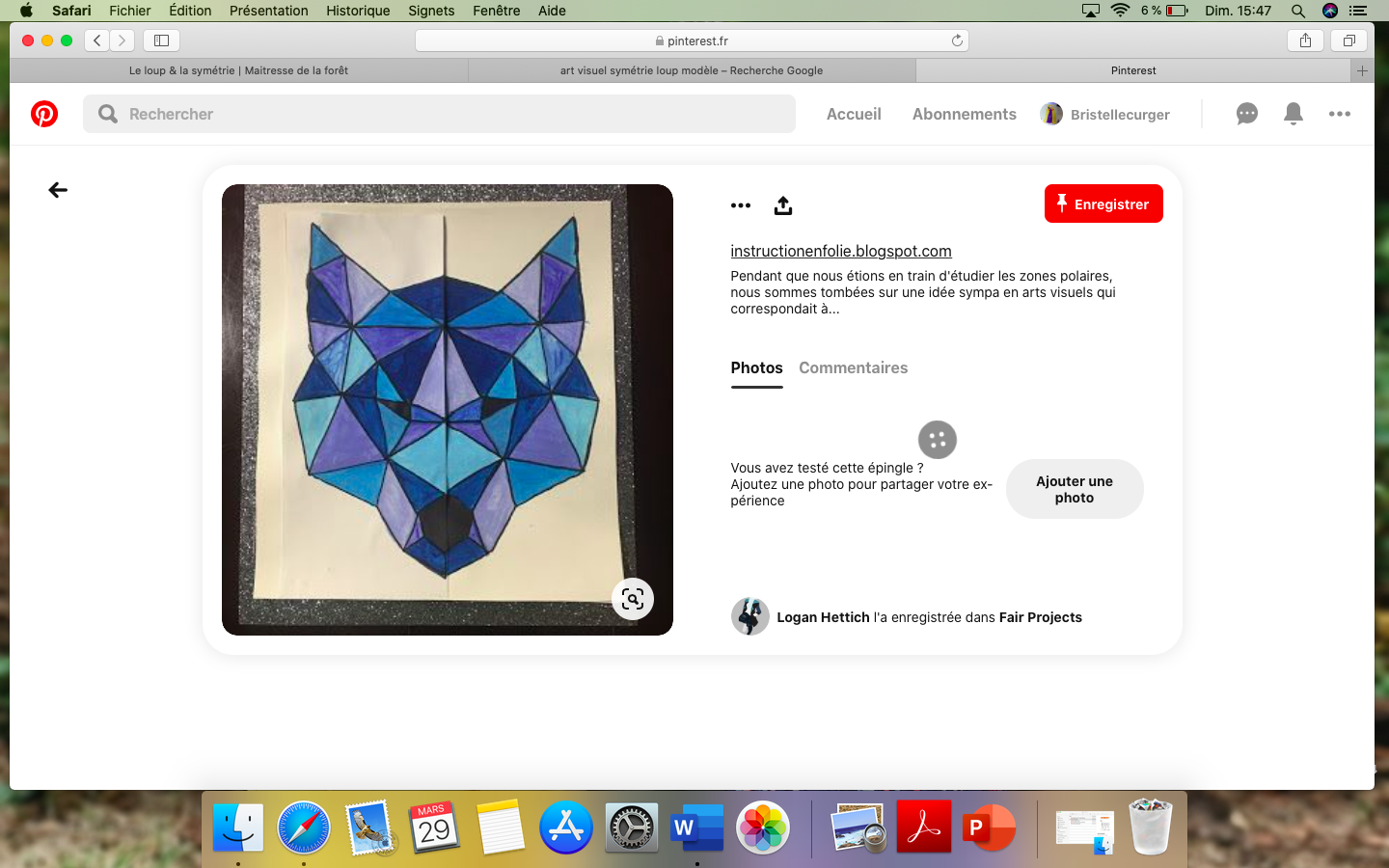 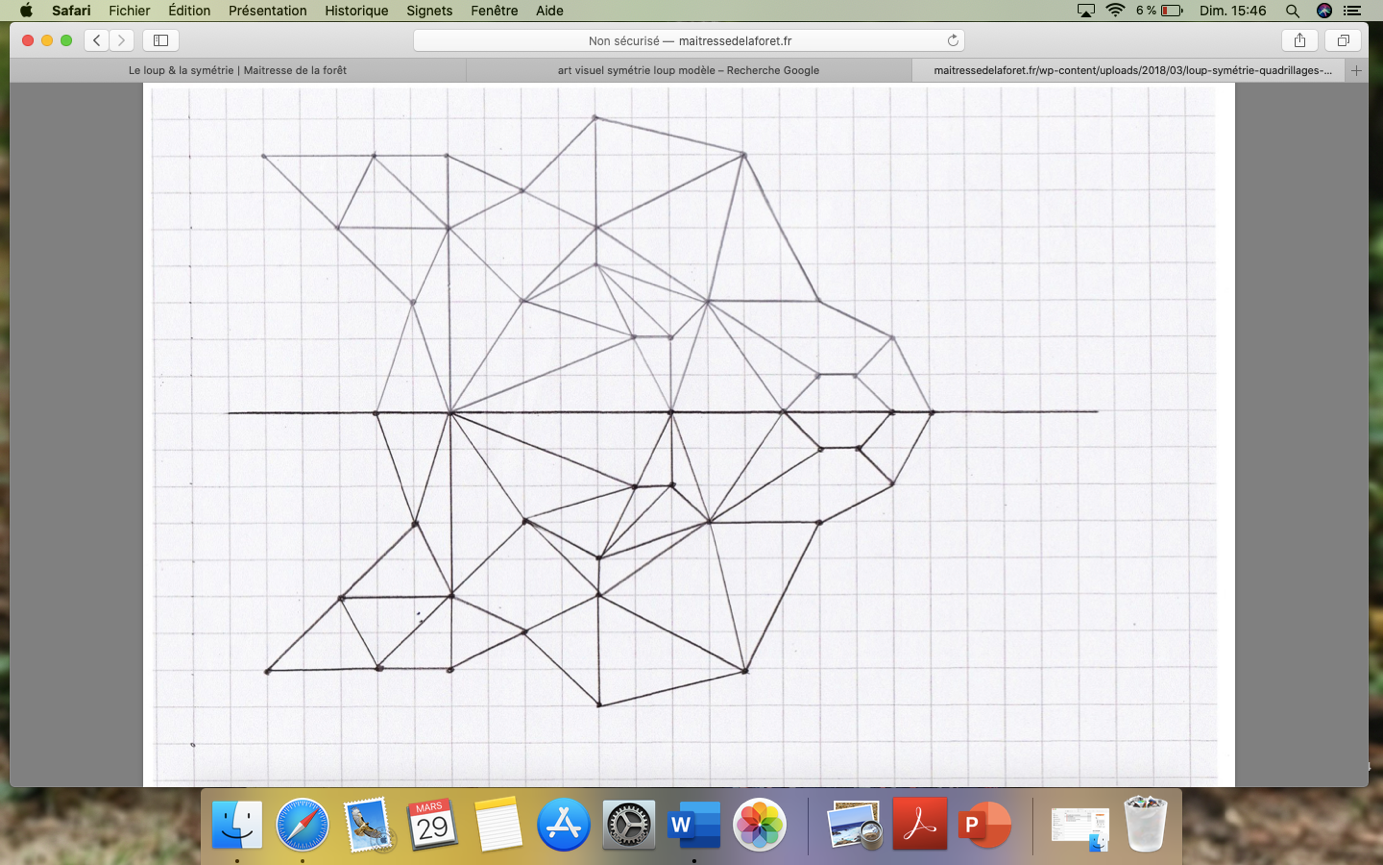 